TERMO DE AUTORIZAÇÃO PSICOLOGIA ESCOLAR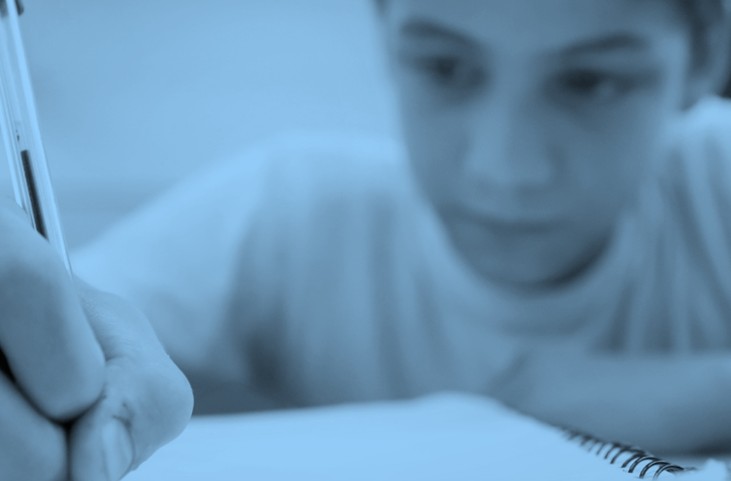 Programa Psicólogos na Educação	Psicólogos  na Educação é  um programa criado para encontros  deatendimento psicológico remoto nas escolas. Foi disponibilizado na SED o Termo de Autorização para participação dos alunos aos encontros.Acesse a SED através do link https://sed.educacao.sp.gov.br/Dados de acessoLogin: rg + número de rg + UFSenha: CPF (para o primeiro acesso)Obs: Caso não seja possível o acesso, entre em contato com a unidade escolar e verifique se seu cadastro de responsável está atualizado na SED.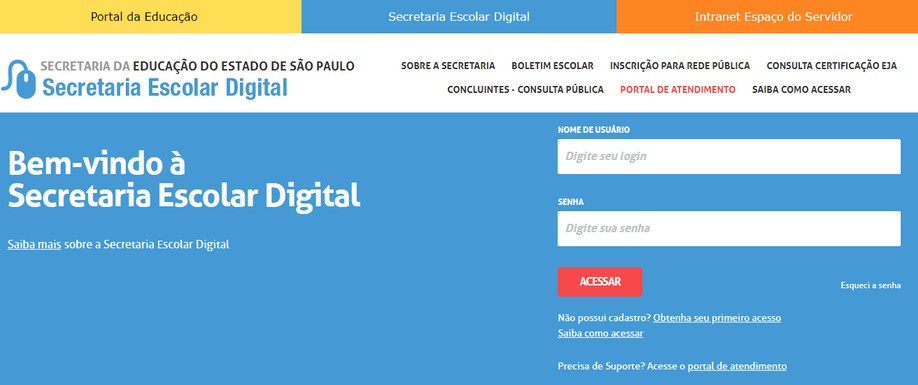 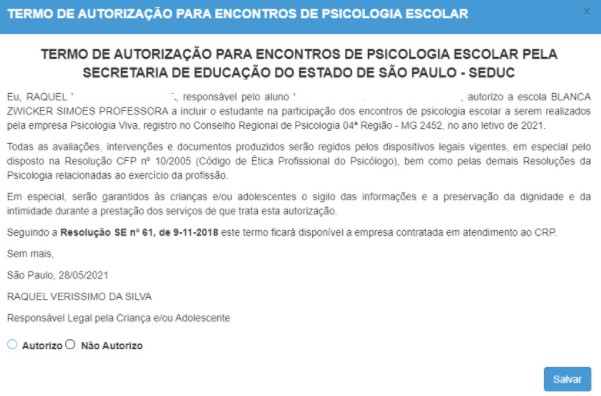 Ao logar no perfil Responsável, o Termo de Autorização irá aparecer em forma de pop-up.Selecione a opção desejada e clique em Salvar.Caso o Responsável possua mais de um filho matriculado na rede estadual, será necessário selecionar um termo por vez.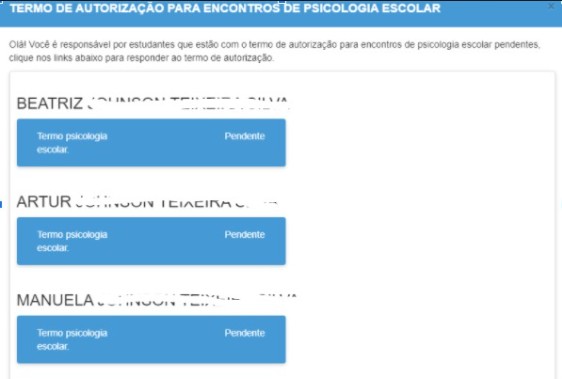 É possível acessar/consultar o Termo através do menu Questionário e submenu Termo de Autorização Psicologia Escolar.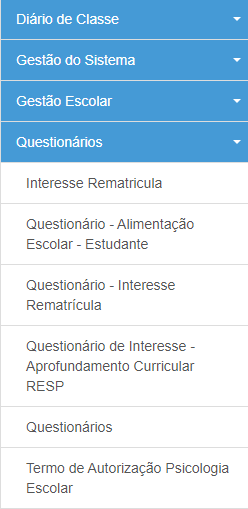 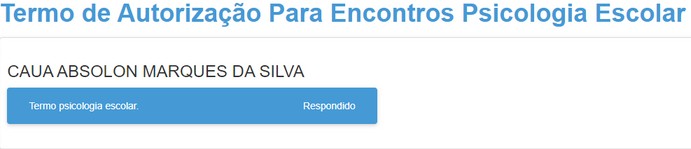 Em casos de dúvidas abra uma ocorrência no Portal de Atendimento através do link https://atendimento.educacao.sp.gov.br/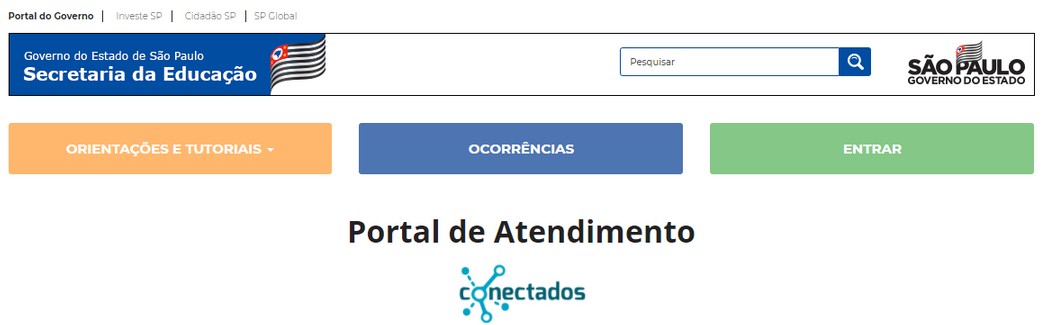 